Choisis la ou les stratégies qui te conviennentpourChoisis la ou les stratégies qui te conviennentpourApprendre des motsApprendre des motsEcrire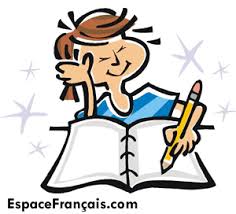 Tous les joursSur différents supports, outils (ordinateur, ardoise, tableau…)Avec ou Sans modèle Les yeux fermésDéguiser les motsCréer une grille de mot croiséLire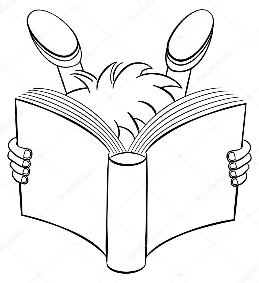 Afficher la liste au-dessus de ton litA deuxRéciter, épeler les mots avec un ami ou un adulteCréer un jeu de memoryDire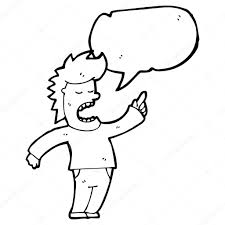 EpelerLes chanter en insistant sur la difficulté de phonologie et les syllabes.Comprendre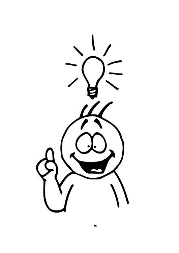 Se poser des questions sur le motLe remettre dans un contexteClasser les motsLe chercher dans le dictionnaireQuand ?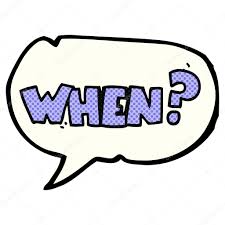 Chaque jourEn autonomie en classeAux toilettes(LOL)Avant de s’endormirJ’ai choisi de….…………………………………………………………………………………………………………………………………………………………………………………………………………………………………………………………………………………